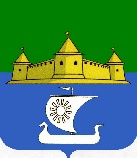 МУНИЦИПАЛЬНОЕ ОБРАЗОВАНИЕ«МОРОЗОВСКОЕ ГОРОДСКОЕ ПОСЕЛЕНИЕ  ВСЕВОЛОЖСКОГО МУНИЦИПАЛЬНОГО РАЙОНА ЛЕНИНГРАДСКОЙ ОБЛАСТИ»СОВЕТ ДЕПУТАТОВР Е Ш Е Н И Еот 04 октября 2021 года № 7	В соответствии со статьями 35 и 40 Федерального закона от 06.10.2003 г. № 131-ФЗ «Об общих принципах организации местного самоуправления в Российской Федерации», Уставом муниципального образования «Морозовское городское поселение Всеволожского муниципального района Ленинградской области», Регламентом совета депутатов муниципального образования «Морозовское городское поселение Всеволожского муниципального района Ленинградской области», совет депутатов принялРЕШЕНИЕ:	1. Избрать заместителями председателя совета депутатов муниципального образования «Морозовское городское поселение Всеволожского муниципального района Ленинградской области»: - Боброва Григория Николаевича-депутата совета депутатов муниципального образования «Морозовское городское поселение Всеволожского муниципального района Ленинградской области»,  - Иванова Дмитрия Владимировича-депутата совета депутатов муниципального образования «Морозовское городское поселение Всеволожского муниципального района Ленинградской области». 	2. Признать утратившим силу постановление Совета депутатов от 30.10.2017 г. № 36 «Об утверждении заместителя председателя Совета депутатов муниципального образования «Морозовское городское поселение Всеволожского муниципального района Ленинградской области».	3. Решение вступает в силу со дня его принятия.Глава муниципального образования                                                                                  С.А. ПирютковОб избрании заместителей председателя совета депутатов муниципального образования «Морозовского городского поселения Всеволожского муниципального района Ленинградской области»